Kioskschema Dam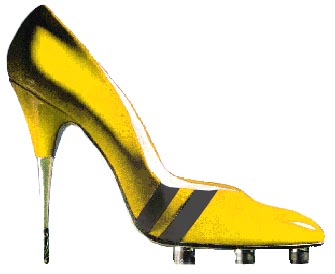 Då laddar vi för en ny fotbollssäsong och kommer att behöva er hjälp att stå i kiosken på A- och B-lags matcher.A-lagets matcher säljer vi från damklubbens förråd och nyckel till det får ni av våra ledare. Baka eller köp något fikabröd att sälja. B-lagets matcher säljer vi från vår egen låda som finns i vårt förråd och den plockar våra ledare ut till er.  Kaffe och muggar använder vi det som finns i klubblokalen. Baka eller köp något fikabröd att sälja.Vi kommer även att ta ut inträde på B-lags matcherna som de får betala till er som står i kiosken, vi sätter bara upp en lapp i grinden. 21/4	A-match 	19:00		Veronika & Isabelle H24/4	B-match	19:00		Frida & Melinda6/5	A-match	15:00		Moa B & Selma7/5	B-match	17:00		Sandra & Sidona20/5	A-match	15:00		Tea & Moa C21/5	B-match 	17:00		Alma S & Tuva 1/6	A-match 	19:00		Emelie J & Emelié H11/6	B-match 	17:00		Maja S & Maja A18/6	A-match 	15:00		Eva & Isabelle U21/6	A-match 	19:15		Wilma & Era6/8	B-match 	17:00		Miranda & Lina12/8	A-match	15:00		Alma E & Hanna20/8	B-match 	17:00		Ronja & Mia2/9	A-match 	15:00		Linnea M & Linnea S3/9	B-match	17:00		Madelene & Alice11/9	B-match	19:00		Emelie N & Isabelle H16/9	A-match	14:00		Sandra & Melinda24/9	B-match	17:00		Tea & Selma30/9	A-match	13:00		Alma S & SidonaKan ni inte utsatt tid så byt med varandra. Tack på förhand!Väl mött på Emmaboda IP!Damsektionen